Times Higher Education World University Rankings 2019-2020STT1
University of OxfordANH QUỐC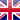 2California Institute of TechnologyMỸ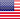 3University of CambridgeANH QUỐC4Stanford UniversityMỸ5Massachusetts Institute of TechnologyMỸ6Princeton UniversityMỸ7Harvard UniversityMỸ8Yale UniversityMỸ9University of ChicagoMỸ10Imperial College LondonANH QUỐC11University of PennsylvaniaMỸ12Johns Hopkins UniversityMỸ13ETH ZurichTHỤY SĨ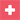 13University of California, BerkeleyMỸ15UCL (University College London)ANH QUỐC16Columbia UniversityMỸ17University of California, Los AngelesMỸ18University of TorontoCANADA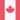 19Cornell UniversityMỸ20Duke UniversityMỸ21University of Michigan - Ann ArborMỸ22Northwestern UniversityMỸ23Tsinghua UniversityTRUNG QUỐC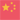 24Peking UniversityTRUNG QUỐC25National University of Singapore (NUS)SINGAPORE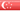 26University of WashingtonMỸ27Carnegie Mellon UniversityMỸ27London School of Economics and Political Science, University of LondonANH QUỐC29New York UniversityMỸ30University of EdinburghANH QUỐC31University of California San DiegoMỸ32Ludwig Maximilian University of MunichĐỨC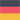 32The University of MelbourneÚC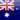 34The University of British ColumbiaCANADA35The University of Hong KongHỒNG KÔNG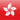 36King's College London, University of LondonANH QUỐC36University of TokyoNHẬT BẢN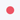 38Ecole Polytechnique Federale de LausanneTHỤY SĨ38Georgia Institute of TechnologyMỸ38University of Texas at AustinMỸ41Karolinska InstitutetTHỤY ĐIỂN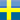 42McGill UniversityCANADA43Technical University of MunichĐỨC44University of HeidelbergĐỨC45KU Leuven UniversityBỈ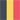 45PSL Universite ParisPHÁP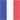 47Hong Kong University of Science and TechnologyHỒNG KÔNG48Nanyang Technological University (NTU)SINGAPORE48University of Illinois At Urbana ChampaignMỸ50The Australian National UniversityÚC51University of Wisconsin - MadisonMỸ 52Washington University in St LouisMỸ53Brown UniversityMỸ54University of North Carolina At Chapel HillMỸ55University of California DavisMỸ55University of ManchesterANH QUỐC57The Chinese University of Hong KongHỒNG KÔNG57University of California, Santa BarbaraMỸ59Wageningen University and Research CentreHÀ LAN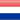 60The University of SydneyÚC61Boston UniversityMỸ62University of AmsterdamHÀ LAN62University of Southern CaliforniaMỸ64Seoul National University65Kyoto UniversityNHẬT BẢN66The University of QueenslandÚC67Delft University of TechnologyHÀ LAN67Leiden UniversityHÀ LAN69Erasmus University RotterdamHÀ LAN70The Ohio State UniversityMỸUniversity of New South Wales - UNSWÚC72McMaster UniversityCANADA73University of GroningenHÀ LAN74Humboldt University of BerlinĐỨC75Monash UniversityÚC75Utrecht UniversityHÀ LAN77University of WarwickANH QUỐC78Pennsylvania State University Park CampusMỸ79University of Minnesota, Twin Cities CampusMỸ80Charite Universitatsmedizin BerlinĐỨC80Emory UniversityMỸ80Sorbonne UniversityPHÁP80University of Science and Technology of ChinaTRUNG QUỐC84Michigan State UniversityMỸ85University of Montreal86University of FreiburgĐỨC87University of BristolANH QUỐC88Purdue UniversityMỸ89Sungkyunkwan University (SKKU)HÀN QUỐC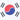 90University of ZurichTHỤY SĨ91University of MarylandMỸ91University of TubingenĐỨC93Ecole PolytechniquePHÁP94Dartmouth CollegeMỸ94University of BaselTHỤY SĨ96Lund UniversityTHỤY ĐIỂN96University of California IrvineMỸ96University of HelsinkiPHẦN LAN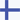 99RWTH Aachen UniversityĐỨC99University of GlasgowANH QUỐC101University of CopenhagenĐAN MẠCH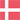 102Georgetown UniversityMỸ102Uppsala UniversityTHỤY ĐIỂN104University of ArizonaMỸ105Rice UniversityMỸ105University of BonnĐỨC107University of VirginiaMỸ107Zhejiang UniversityTRUNG QUỐC109Fudan UniversityTRUNG QUỐC110Korea Advanced Institute of Science and TechnologyHÀN QUỐC110Queen Mary University of LondonANH QUỐC112University of BirminghamANH QUỐC113University of BernTHỤY SĨ113University of PittsburghMỸ115Aarhus UniversityĐAN MẠCH116Vanderbilt UniversityMỸ117Free University of BerlinĐỨC117University of SheffieldANH QUỐC119Case Western Reserve UniversityMỸ120National Taiwan UniversityĐÀI LOAN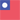 120The University of Adelaide (UoA)ÚC122University of SouthamptonANH QUỐC123Ghent UniversityBỈ124University of Colorado BoulderMỸ125University of GottingenĐỨC126City University of Hong KongHỒNG KÔNG127Maastricht UniversityHÀ LAN128Radboud UniversityHÀ LAN128University of YorkANH QUỐC130University of ParisPHÁP131The University of Western Australia (UWA)ÚC131University of OsloNA UY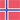 133Durham UniversityANH QUỐC134Indiana University BloomingtonMỸ134University of ViennaÁO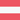 136University of AlbertaCANADA136University of Cape TownNAM PHI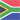 138Vrije Universiteit AmsterdamHÀ LAN139Lancaster UniversityANH QUỐC139Tufts UniversityMỸ141Ulm UniversityĐỨC141University of OttawaCANADA143Pompeu Fabra UniversityTÂY BAN NHA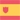 144Nanjing UniversityTRUNG QUỐC144University of GenevaTHỤY SĨ146Pohang University of Science and Technology (POSTECH)146University of ExeterANH QUỐC146University of SussexANH QUỐC149Sant'Anna School of Advanced StudiesÝ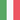 149Technical University of BerlinĐỨC149University of HamburgĐỨC152Scuola Normale Superior di PisaÝ152Universite Catholique de Louvain UCLBỈ152University of NottinghamANH QUỐC155Arizona State UniversityMỸ155University of LeedsANH QUỐC157Autonomous University of BarcelonaTÂY BAN NHA157Dresden University of TechnologyĐỨC157Shanghai Jiao Tong UniversityTRUNG QUỐC157University of CologneĐỨC157University of ManheimĐỨC157University of Notre DameMỸ163University of WurzburgĐỨC164Trinity College DublinIRELAND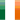 165University of LiverpoolANH QUỐC166Bielefeld UniversityĐỨC166University of LeicesterANH QUỐC168Rutgers, The State University of New Jersey, New Brunswick/PiscatawayMỸ168University of AberdeenANH QUỐC168University of BolognaÝ171The Hong Kong Polytechnic UniversityHỒNG KÔNG172University of Alabama at Birmingham173Northeastern UniversityMỸ173University of RochesterMỸ175Karlsruhe Institute of TechnologyĐỨC175Stockholm UniversityTHỤY ĐIỂN175University of FloridaMỸ178Texas A&M UniversityMỸ179Korea UniversityHÀN QUỐC179Queensland University of Technology (QUT)ÚC179University of AucklandNEW ZEALAND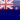 179University of California, Santa CruzMỸ183Friedrich Alexander Universitat Erlangen Nurnberg (FAU)ĐỨC184Aalto University184Technical University of DenmarkĐAN MẠCH186Technische Universiteit Eindhoven University of TechnologyHÀ LAN186University of GothenburgTHỤY ĐIỂN188Télécom ParisPHÁP189Lomonosov Moscow State UniversityNGA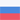 189Tel Aviv UniversityISRAEL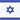 189University of MunsterĐỨC192University of East Anglia UEAANH QUỐC193University of CanberraÚC194University of Duisburg-EssenĐỨC194University of Technology Sydney - UTSÚC194University of the WitwatersrandNAM PHI197Yonsei UniversityHÀN QUỐC198Cardiff UniversityANH QUỐC198George Washington UniversityMỸ198University of AntwerpBỈ198University of LausanneTHỤY SĨ198University of St AndrewsANH QUỐC201Aalborg UniversityĐAN MẠCH201Brandeis UniversityMỸ201College of William and MaryMỸ201Copenhagen Business SchoolĐAN MẠCH201Ecole Normale Superieure de LyonPHÁP201Griffith UniversityÚC201Hebrew University of JerusalemISRAEL201Howard UniversityMỸ201James Cook UniversityÚC201King Abdulaziz University201KTH Royal Institute of TechnologyTHỤY ĐIỂN201Macquarie UniversityÚC201Medical University of GrazÁO201Medical University of ViennaÁO201Moscow Institute of Physics and TechnologyNGA201Newcastle UniversityANH QUỐC201Paris-Sud UniversityPHÁP201Queen's University BelfastANH QUỐC201Royal College of Surgeons in IrelandIRELAND201St George's, University of LondonANH QUỐC201Tilburg UniversityHÀ LAN201Ulsan National Institute of Science and Technology (UNIST)HÀN QUỐC201University College DublinIRELAND201University Libre de BruxellesBỈ201University of BarcelonaTÂY BAN NHA201University of BergenNA UY201University of Calgary201University of DundeeANH QUỐC201University of Hawaii At ManoaMỸ201University of HohenheimĐỨC201University of IowaMỸ201University of KonstanzĐỨC201University of LuxembourgLUXEMBOURG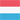 201University of Massachusetts AmherstMỸ201University of MiamiMỸ201University of OtagoNEW ZEALAND201University of PaduaÝ201University of ReadingANH QUỐC201University of South Florida (Tampa)201University of TwenteHÀ LAN201University of UtahMỸ201University of WaterlooCANADA201University of WollongongÚC201Virginia TechMỸ201Vita-Salute San Raffaele UniversityÝ201Vrije Universiteit BrusselBỈ201Wake Forest UniversityMỸ201Western University (Ontario)CANADA251Alfaisal UniversityẢ RẬP SAUDI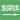 251Auckland University of TechnologyNEW ZEALAND251Autonomous University of MadridTÂY BAN NHA251Brighton and Sussex Medical SchoolANH QUỐC251Chalmers University of TechnologyTHỤY ĐIỂN251Curtin UniversityÚC251Dalhousie UniversityCANADA251Ecole des Ponts ParisTechPHÁP251Flinders UniversityÚC251Florida State UniversityMỸ251George Mason University251Heriot-Watt UniversityANH QUỐC251Higher School of Economics251La Trobe UniversityÚC251Laval University251Macau University of Science and Technology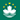 251Medical University of InnsbruckÁO251National University of Ireland, GalwayIRELAND251Oregon Health And Science UniversityMỸ251Queen's UniversityCANADA251Royal Holloway, University of LondonANH QUỐC251Ruhr-University of BochumĐỨC251Sapienza University of RomeÝ251Simon Fraser UniversityCANADA251Stellenbosch UniversityNAM PHI251Sun Yat-sen University251Swansea UniversityANH QUỐC251Syracuse UniversityMỸ251Tampere University of TechnologyPHẦN LAN251Technisce Universitat DarmstadtĐỨC251Tohoku UniversityNHẬT BẢN251Tokyo Institute of TechnologyNHẬT BẢN251University At Buffalo, The State University of New YorkMỸ251University of BathANH QUỐC251University of California, RiversideMỸ251University of CincinnatiMỸ251University of DelawareMỸ251University of EssexANH QUỐC251University of Illinois At ChicagoMỸ251University of Kiel (CAU)ĐỨC251University of NavarraTÂY BAN NHA251University of OregonMỸ251University of OuluPHẦN LAN251University of PassauĐỨC251University of PotsdamĐỨC251University of South Australia (UniSA)ÚC251University of Southern DenmarkĐAN MẠCH251University of StuttgartĐỨC251University of SurreyANH QUỐC251University of São PauloBRAZIL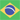 251Western Sydney UniversityÚC301Aix-Marseille UniversityPHÁP301Anglia Ruskin UniversityANH QUỐC301Beijing Normal UniversityTRUNG QUỐC301Boston CollegeMỸ301Colorado School of MinesMỸ301Cyprus University of TechnologySÍP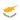 301Deakin UniversityÚC301Goethe University FrankfurtĐỨC301Grenoble Alpes UniversityPHÁP301Huazhong University of Science and TechnologyTRUNG QUỐC301Indian Institute of ScienceẤN ĐỘ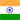 301Indian Institute of Technology RoparẤN ĐỘ301Jacobs University BremenĐỨC301Johannes Gutenberg University MainzĐỨC301Kyung Hee UniversityHÀN QUỐC301Montpellier UniversityPHÁP301Nagoya UniversityNHẬT BẢN301National University of Ireland, MaynoothIRELAND301North Carolina State UniversityMỸ301Nova Southeastern UniversityMỸ301Osaka UniversityNHẬT BẢN301Polytechnic University of MilanÝ301Reykjavík UniversityICELAND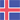 301Rush UniversityMỸ301Southern University of Science and Technology (SUSTech)TRUNG QUỐC301Stony Brook UniversityMỸ 3011Swedish University of Agricultural SciencesTHỤY ĐIỂN301Temple UniversityMỸ301Tulane UniversityMỸ301Umeå UniversityTHỤY ĐIỂN301United Arab Emirates UniversityUAE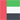 301University College CorkIRELAND301University of CanterburyNEW ZEALAND301University of FribourgTHỤY SĨ301University of KlagenfurtÁO301University of LiegeBỈ301University of Macau301University of MalayaMALAYSIA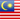 301University of MarburgĐỨC301University of MilanÝ301University of New MexicoMỸ301University of NewcastleÚC301University of TartuESTONIA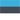 301University of Tasmania (UTAS)ÚC301University of TennesseeMỸ301University of Texas At DallasMỸ301University of TrentoÝ301Università della Svizzera ItalianaTHỤY SĨ301Victoria UniversityÚC351American University of BeirutLI-BĂNG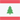 351Australian Catholic UniversityÚC351Babol Noshirvani University of TechnologyIRAN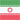 351Birkbeck, University of LondonANH QUỐC351Brunel University LondonANH QUỐC351Catholic University of Portugal351Clark UniversityMỸ351Goldsmiths, University of LondonANH QUỐC351Hanyang UniversityHÀN QUỐC351Hasselt University351Hofstra UniversityMỸ351IMT AtlantiquePHÁP351Indian Institute of Technology IndoreẤN ĐỘ351Iowa State UniversityMỸ351Jordan University of Science and Technology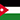 351Justus Liebig University Giessen351Khalifa UniversityUAE351Loughborough UniversityANH QUỐC351Nankai UniversityTRUNG QUỐC351National Tsing Hua UniversityĐÀI LOAN351Northumbria University, NewcastleANH QUỐC351Oregon State University351RMIT University (Royal Melbourne Institute of Technology University)ÚC351Swinburne University of TechnologyÚC351Taipei Medical UniversityĐÀI LOAN351Technical University of DortmundĐỨC351University at Albany, State University of New YorkMỸ351University of Alaska FairbanksMỸ351University of BayreuthĐỨC351University of BremenĐỨC351University of California-MercedMỸ351University of ConnecticutMỸ351University of CreteHY LẠP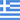 351University of DenverMỸ351University of FlorenceÝ351University of IcelandICELAND351University of KentANH QUỐC351University of ManitobaCANADA351University of Naples Federico II351University of Occupational and Environmental Health, JapanNHẬT BẢN351University of PerugiaÝ351University of PisaÝ351University of SalernoÝ351University of StirlingANH QUỐC351University of TurkuPHẦN LAN351Université de Versailles Saint-Quentin-en-YvelinesPHÁP351Vienna University of TechnologyÁO351Washington State UniversityMỸ351Wayne State UniversityMỸ351Wuhan UniversityTRUNG QUỐC351Örebro UniversityTHỤY ĐIỂN401Aberystwyth UniversityANH QUỐC401American UniversityMỸ401Aswan UniversityAI CẬP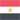 401Bangor UniversityANH QUỐC401Bond UniversityÚC401Bournemouth UniversityANH QUỐC401Cankaya UniversityTHỔ NHĨ KỲ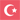 401Central South UniversityTRUNG QUỐC401Centrale NantesPHÁP401Charles University in PragueCỘNG HÒA SÉC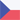 401City, University of LondonANH QUỐC401Colorado State UniversityMỸ401Covenant University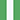 401Diego Portales UniversityCHILE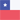 401Drexel UniversityMỸ401Edith Cowan University (ECU)ÚC401Federal University of Toulouse Midi-PyrénéesPHÁP401Free University of Bozen-BolzanoÝ401Fujita Health UniversityNHẬT BẢN401Georgia State UniversityMỸ401Gwangju Institute of Science and TechnologyHÀN QUỐC401Harbin Institute of TechnologyTRUNG QUỐC401Hokkaido UniversityNHẬT BẢN401Hong Kong Baptist UniversityHỒNG KÔNG401Hunan UniversityTRUNG QUỐC401Indian Institute of Technology Delhi (IITD)ẤN ĐỘ401Indian Institute of Technology, BombayẤN ĐỘ401Indian Institute of Technology, KharagpurẤN ĐỘ401ITMO UniversityNGA401Kyushu UniversityNHẬT BẢN401Leibniz University of HannoverĐỨC401Linköping UniversityTHỤY ĐIỂN401Liverpool John Moores UniversityANH QUỐC401Mansoura UniversityAI CẬP401Middlesex UniversityANH QUỐC401Murdoch UniversityÚC401National Research Nuclear University MEPhINGA401New Mexico Institute of Mining And TechnologyMỸ401Norwegian University of Science and TechnologyNA UY401Oklahoma State University - StillwaterMỸ401Polytechnic University of BariÝ401Pontifical Javeriana UniversityCOLOMBIA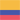 401Qatar UniversityQATAR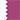 401Quaid-i-azam University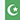 401Rensselaer Polytechnic InstituteMỸ401Royal Veterinary College, University of LondonANH QUỐC401Sabanci UniversityTHỔ NHĨ KỲ401Sciences Po ParisPHÁP401Sejong UniversityHÀN QUỐC401Semmelweis UniversityHUNGARY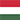 401SOAS University of LondonANH QUỐC401Technion Israel Institute of TechnologyISRAEL401Teikyo UniversityNHẬT BẢN401The University of AlabamaMỸ401Tokyo Medical and Dental University (TMDU)NHẬT BẢN401Tongji UniversityTRUNG QUỐC401Uit The Arctic University of NorwayNA UY401Universiti Brunei Darussalam401University of Bari Aldo MoroÝ401University of BordeauxPHÁP401University of CyprusSÍP401University of Côte d’AzurPHÁP401University of DesarrolloCHILE401University of Eastern FinlandPHẦN LAN401University of Ferrara401University of GenoaÝ401University of GeorgiaMỸ401University of HoustonMỸ401University of InnsbruckÁO401University of KansasMỸ401University of KentuckyMỸ401University of KwaZulu-NatalNAM PHI401University of Milan-BicoccaÝ401University of MissouriMỸ401University of Missouri - St. LouisMỸ401University of Modena and Reggio EmiliaÝ401University of Nebraska-LincolnMỸ401University of PaviaÝ401University of PeradeniyaSRI LANKA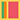 401University of PortoBỒ ĐÀO NHA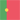 401University of PortsmouthANH QUỐC401University of SaskatchewanCANADA401University of SienaÝ401University of South CarolinaMỸ401University of St. Gallen (HSG)THỤY SĨ401University of Strasbourg401University of StrathclydeANH QUỐC401University of Texas at San AntonioMỸ401University of the Philippines DilimanPHILIPPINES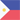 401University of TriesteÝ401University of TsukubaNHẬT BẢN401University of TulsaMỸ401University of TurinÝ401University of Urbino Carlo BoÝ401University of ValenciaTÂY BAN NHA401University of VeronaÝ401University of VictoriaCANADA401Yasouj UniversityIRAN401York UniversityCANADA401École des Mines de Saint-ÉtiennePHÁP501Amirkabir University of Technology501Aston University, BirminghamANH QUỐC501Bar-Ilan UniversityISRAEL501BeiHang UniversityTRUNG QUỐC501Bilkent University501Binghamton University, State University of New York - The Graduate SchoolMỸ501Carleton UniversityCANADA501CentraleSupélec501Charles Darwin UniversityÚC501China Medical UniversityĐÀI LOAN501Chung-Ang UniversityHÀN QUỐC501Claude Bernard University Lyon 1PHÁP501Complutense University of MadridTÂY BAN NHA501East China Normal UniversityTRUNG QUỐC501Florida International UniversityMỸ501Graz University of TechnologyÁO501Hacettepe UniversityTHỔ NHĨ KỲ501Hamburg University of Technology501Indian Institute of Technology GandhinagarẤN ĐỘ501Indian Institute of Technology RoorkeeẤN ĐỘ501Institute of Chemical TechnologyẤN ĐỘ501Kansai Medical UniversityNHẬT BẢN501Keele UniversityANH QUỐC501King Fahd University of Petroleum and MineralsẢ RẬP SAUDI501King Saud bin Abdulaziz University for Health SciencesẢ RẬP SAUDI501King Saud UniversityẢ RẬP SAUDI501Koc UniversityTHỔ NHĨ KỲ501Lappeenranta-Lahti University of Technology LUT501Lincoln UniversityNEW ZEALAND501Louisiana State UniversityMỸ501Marche Polytechnic UniversityÝ501Mashhad University of Medical SciencesIRAN501Massey UniversityNEW ZEALAND501Memorial University of NewfoundlandCANADA501Missouri University of Science And TechnologyMỸ501National and Kapodistrian University of AthensHY LẠP501National Chiao Tung UniversityĐÀI LOAN501National Taiwan University of Science and Technology (Taiwan Tech)ĐÀI LOAN501National Yang Ming UniversityĐÀI LOANNew Jersey Institute of TechnologyMỸ501North-West UniversityNAM PHI501Northern Arizona UniversityMỸ501Norwegian University of Life SciencesNA UY501Novosibirsk State UniversityNGA501Open UniversityANH QUỐC501Open University of CataloniaTÂY BAN NHA501Peter the Great Saint Petersburg Polytechnic UniversityNGA501Politecnico di TorinoÝ501Pontifical Catholic University of ChileCHILE501Renmin University of China501San Diego State UniversityMỸ501Sharif University of TechnologyIRAN501Shenzhen UniversityTRUNG QUỐC501Soochow UniversityTRUNG QUỐC501South China University of TechnologyTRUNG QUỐC501Southeast UniversityTRUNG QUỐC501Suez Canal UniversityAI CẬP501Tehran University of Medical SciencesIRAN501The University of HullANH QUỐC501The University of the West Indies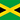 501The University of WaikatoNEW ZEALAND501Tianjin UniversityTRUNG QUỐC501Tomsk State UniversityNGA501Universidad Autónoma de ChileCHILE501Universidad Peruana Cayetano Heredia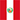 501Universita Cattolica del Sacro CuoreÝ501Universiti Tunku Abdul Rahman (UTAR)MALAYSIA501University of Alabama In HuntsvilleMỸ501University of Brescia501University of CampinasBRAZIL501University of CataniaÝ501University of GrazÁO501University of GreifswaldĐỨC501University of GuelphCANADA501University of HaifaISRAEL501University of Ibadan501University of IdahoMỸ501University of InsubriaÝ501University of JyvaskylaPHẦN LAN501University of KashanIRAN501University of LimerickIRELAND501University of LisbonBỒ ĐÀO NHA501University of L’AquilaÝ501University of Nebraska Medical CenterMỸ501University of NeuchâtelTHỤY SĨ501University of PlymouthANH QUỐC501University of Rhode IslandMỸ501University of Rome IIIÝ501University of Rome Tor VergataÝ501University of Rovira i VirgiliTÂY BAN NHA501University of SiegenĐỨC501University of the West of ScotlandANH QUỐC501University of UdineÝ501University of Wisconsin-MilwaukeeMỸ501University of WuppertalĐỨC501Université Bourgogne Franche-Comté (UBFC)PHÁP501Victoria University of WellingtonNEW ZEALAND501Xiamen UniversityTRUNG QUỐC501Xi’an Jiaotong UniversityTRUNG QUỐC501Yokohama City University